      Indice 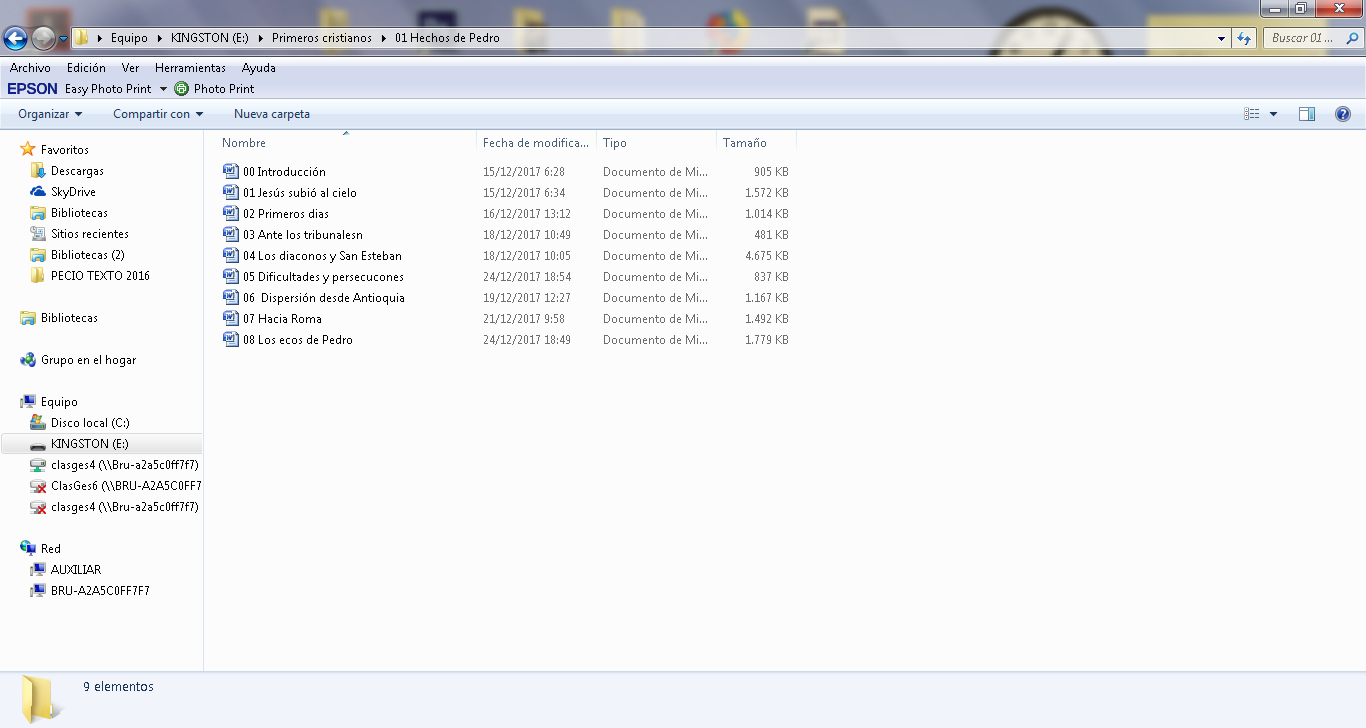  Introducción. Los primeros cristianos 01 Capitulo 1º Jesús subió al cielo             Ascensión             Acontecimiento             Sentido de la subida al cielo             Ascensión preanunciada             Glorificación             Mensaje y mandato             La Derecha del Padre             Expresiones escatológicas 02 Capitulo 2º Primeros días            Plegarias en el templo            El sucesor reemplazante de Judas            Llegada del Espíritu Santo            Primer discurso de Pedro            El misterioso Espíritu visitante 03 Capitulo 3º Ante los tribunales            Primer milagro de Pedro            Nuevo discurso de Pedro            Detenidos y ante el tribunal Sanedrín            Plegaria de agradecimiento            Efecto en los cristianos de de Jerusalén 04 Capitulo 4º Los diáconos y S. Esteban          Elección de los siete diáconos          Arresto de Esteban             Defensa y muerte de Esteban          La persecución de la comunidad05 Capítulo 5º La dispersión de los Apóstoles          Dificultades y persecución  en Jerusalén          El mago pone precio al Espíritu          Labor del diácono Felipe          Curaciones por Pedro y su predicación          Conversión del Centurión y justificación de Pedro06 Capitulo 6º  Nuevas persecuciones          Dispersión desde Antioquía          Muerte de Santiago          Pedro preso librado por el ángel.          Concilia de Jerusalén07 Capítulo 7º Hacia Roma. Ultimos años          La base de la tradición          La ida a Roma          Su muerte en la persecución de Nerón08 Capitulo 8º Los ecos de Pedro          Las epístolas de Pedro               Primera  epístola               Segunda epístola          La autenticidad de las ideas          Los apócrifos atribuidos          La devoción hacia San Pedro          Rasgos petrinos09  Indice